STREDNÁ ODBORNÁ ŠKOLA TECHNICKÁ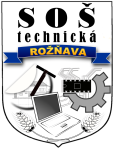 Hviezdoslavova 5, 048 01  RožňavaVoľné pracovné miestoAsistent učiteľa a asistent majstra odbornej výchovyInformácia o voľnom pracovnom mieste na základe § 11 a odst. 1 zákona NR SR č. 390/2011 Z.z., ktorým sa mení a dopĺňa zákon č. 317/2009 Z.z. o pedagogických zamestnancoch a odborných zamestnancoch.Pozícia: asistent učiteľa a asistent majstra odbornej výchovyPožadované doklady je potrebné zaslať poštou, prípadne doručiť osobne najneskôr do 27.6.2018 na sekretariát školy.Názov zamestnávateľa:Stredná odborná škola technická, Hviezdoslavova 5, RožňavaAdresa:Hviezdoslavova l5, 048 01  RožňavaKontakt:058/7322646, 058/7885666sourv@ke.telecom.skKategória pedagogických zamestnancov: Podkategória pedagogických zamestnancov:Pedagogický asistentAsistent učiteľa a asistent majstra odbornej výchovyKvalifikačné predpoklady:Úplné stredné odborné vzdelanie pedagogického zamerania, alebo nepedagogické a doplnenie pedagogickej spôsobilostiŠpecializačné kvalifikačné štúdium asistentov učiteľa v MPC skončené do 31.8.2010Vysokoškolské vzdelanie prvého stupňa, a to buď pedagogického zamerania alebo neučiteľské a doplnenie pedagogickej spôsobilostiZoznam požadovaných dokladov:ŽiadosťŽivotopisDoklad o bezúhonnosti - výpis z registra trestov nie starší ako 3 mesiace pred nástupom do zamestnaniaTelesná a duševná spôsobilosť potvrdená lekáromOvládanie štátneho jazykaSúhlas na použitie osobných údajov podľa zákona č. 18/2018 Z.z. o ochrane osobných údajovIné:Odmeňovanie:Pracovné miesto je obsadzované na dobu určitú od 1.9.2018 do 31.8.2019(možnosť predĺženia pracovnej zmluvy na dobu neurčitú)V súlade so  zákonom č. 553/2003 Z. z. o odmeňovaní niektorých zamestnancov pri výkone práce vo verejnom záujme a o zmene a doplnení niektorých zákonov v znení neskorších predpisov (ďalej len "zákon") a nariadenia vlády SR č. 341/2004 Z. z., ktorým sa ustanovujú katalógy pracovných činností pri výkone práce vo verejnom záujme a o ich zmenách a dopĺňaní v znení neskorších predpisov  